The main purpose of the competencies is to define the standards of behaviour and conduct required by the organisation.  All employees are expected to perform satisfactorily to the generic employee competencies which are reviewed as part of the school performance/appraisal and development review scheme for all employees.November 2017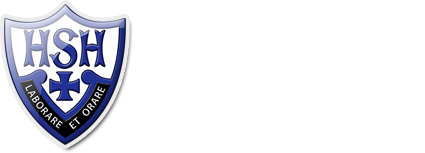 We are seeking to appoint a colleague to join our successful school team who possesses; excellent communication skills (both written & verbal), who is hardworking and is able to work as a member of a team but is equally comfortable working on their own, who has an excellent attendance & punctuality record, a desire to develop & inspire others, who is willing to undergo training to further their professional skills, who demonstrates the ability to be adaptable, flexible and who can show initiative.We are seeking to appoint a colleague to join our successful school team who possesses; excellent communication skills (both written & verbal), who is hardworking and is able to work as a member of a team but is equally comfortable working on their own, who has an excellent attendance & punctuality record, a desire to develop & inspire others, who is willing to undergo training to further their professional skills, who demonstrates the ability to be adaptable, flexible and who can show initiative.We are seeking to appoint a colleague to join our successful school team who possesses; excellent communication skills (both written & verbal), who is hardworking and is able to work as a member of a team but is equally comfortable working on their own, who has an excellent attendance & punctuality record, a desire to develop & inspire others, who is willing to undergo training to further their professional skills, who demonstrates the ability to be adaptable, flexible and who can show initiative.EssentialDesirableQualifications/ TrainingNVQ 4 or degree or equivalent in any subjectQualifications related to business management and/or financial managementGood financial management understanding Evidence of ‘post related’ CPD & training Evidence of further training in school based supportExperienceRecent experience undertaking relevant work in a similar or related work environmentSuccessful record of working in a similar or related work environment Ability and experience in the area of human resources and employment processesExperience in the field of educational or similar working environment SkillsAbility to interpret advice/statute and to devise policy/practice in the light of theseSelf-motivatedAble to take instructionsAbility to manage a multi-disciplinary team effectivelyHave excellent professional relationships with different groups of peopleAbility to relate well to children and adultsFlexible in dealing with competing and new tasksAbility to persuade, motivate, negotiate and influenceAbility to communicate effectively both orally and in writingAbility to self-evaluate learning needs and actively seek learning opportunitiesExcellent communication and presentation skillsExcellent organisational and time management skillsHigh level skills in the use IT as a management tool Experience and skill in the use of SIMS, FMS, HCSS, ExcelKnowledge & UnderstandingUnderstanding of current developments in relevant aspects of educationUnderstanding and knowledge of the mechanisms which underpin and support schools finance and developmentKnowledge of a range of software and processesGood understanding of how Health and Safety impacts upon the scope of the role Good understanding of facilities and building maintenance managementGood understanding of how to ensure that safeguarding remains a priority in the work undertaken in the roleFull working knowledge of relevant policies/codes of practice/legislation in areas covered by job descriptionAbility to use specialist Management Information Systems and financial packagesExperience of strategies for improving both the effectiveness of financial systems and the support which this offers to othersKnowledge of self-review proceduresKnowledge of secondary school systems e.g. SIMS and HCSSAdditional qualitiesCommitment to supporting the work of schools, colleagues and young peopleCommitment to the success and well-being of all studentsAbility to lead in situations with both adults and young peopleResilient and robust approach to working in a school environmentSense of humour The ability to meet deadlines Ability to meet the schools standards of presentation and attendanceA willingness to be flexible in a changing environmentPlay an active part in the wider school communitySpecial CircumstancesAttendance at meetings outside normal hours in and out of the job locationExcellent attendance recordSafeguardingDemonstrate compliance with Safeguarding/Child Protection standards and an ability to comply with our commitment to safeguarding and promoting the welfare of childrenFull co-operation with & that any successful candidate will be required to submit to a full DBS (formerly CRB) checkCandidates may write confidentially to the panel in respect of a past record, any outstanding cases or disqualification etc. in a separate envelope marked confidential along with their application formPlay an active part in the wider school communityA practising Catholic with a supportive faith referenceGeneric Competencies(please see further guidelines below)Communicating effectivelyBeing pupil and family focusedEffective team workingPersonal organisation and effectivenessPersonal developmentMaking the most of IT systems and servicesCompetencyDefinitionCommunicating EffectivelyCommunicate effectively face to face, by telephone or written word with a diverse range of peopleMake effective use of new technology in communications contributionBeing customer focussedProvides excellent customer serviceDevelops and maintains positive working relationships with customersContributes to the continual improvement of servicesEffective Team WorkingDevelops and maintains positive working relationships with other team membersDevelops positive working relationships with other teams both within and outside the organisation (e.g ‘colleagues’ in the voluntary sector or health service) Contributes to the achievement of team goalsPersonal Organisation and EffectivenessAchieves personal objectives on time and to the agreed standard whilst having consideration for the effect on othersPersonal DevelopmentTake responsibility for the development and learning of self and othersMaking the most of Information and Communications TechnologyCan operate all technology necessary for the job role